Subiectul nr. 1Creează pe desktop un director cu numele tău.	(1 p) Deschide aplicaţia Microsoft Office Word. Creează un nou document şi salvează-l cu numele atestat.doc (atestat.docx) în directorul cu numele tău.	(1 p) Scrie textul din caseta de mai jos în documentul creat anterior, păstrând structura listei numerotată.	(1 p) Selectează răspunsul corect şi introdu-l într-un dreptunghi, cu umbră.		(1 p) Deschide aplicaţia Microsoft Office Excel. Creează un nou registru de calcul. Salvează-l cu numele atestat.xls (atestat.xlsx) în directorul cu numele tău.	(1 p) Completează datele din caseta de mai jos începând cu celula A1. Aplică o bordură tuturor celulelor din domeniul A1:E7. Redenumeşte prima foaie de calcul cu numele Listă cărţi.		(1 p) În celula E2 inserează o formulă de calcul cu produsul Nr.de bucăţi*Preţ/buc. Aplică formula de calcul grupului de celule E3:E7. Inseraţi un comentariu sugestiv pentru celulele din coloana Total produs.	(1 p) Deschide aplicaţia Microsoft Office PowerPoint. Prezentarea să conţină un diapozitiv (slide) de tipul Title and text (Title and content). Salvează fişierul cu numele atestat.ppt (atestat.pptx).	(1 p) Copiază textul din fişierul atestat.doc (atestat.docx) în diapozitivul creat. Aplică textului o animaţie, la alegerea ta.	(1 p) Subiectul nr. 2Creează pe desktop un director cu numele tău.	(1 p) Deschide aplicaţia Microsoft Office Word. Creează un nou document şi salvează-l cu numele atestat.doc (atestat.docx) în directorul cu numele tău.	(1 p) Scrie textul din caseta de mai jos în documentul creat anterior, păstrând structura listei cu marcatori. Adaugă  textului titlul Antet şi subsol, scris artistic.	(1 p) Deschide aplicaţia Microsoft Office Excel. Introdu datele din tabelul de mai jos în prima foaie de calcul începând cu celula A1. Salvează-l cu numele atestat.xls (atestat.xlsx) în directorul cu numele tău aflat pe desktop.(1 p) Aplică grupului de celule A1:D1 culoarea de umplere (fond) galben. Aplică o bordură de culoare albastru datelor din caseta de mai sus.	(1 p) Creează o diagramă, la alegerea ta, pe baza tabelului, folosind doar datele din coloanele Produs şi Cantitate.	(1 p) Deschide aplicaţia Microsoft Office PowerPoint. Prezentarea să conţină un singur diapozitiv (slide) de tipulTitle and text (Title and content).	(1 p)Inserează nomograma de tip piramidă de mai jos şi salvează cu numele atestat.ppt (atestat.pptx).	(1 p) 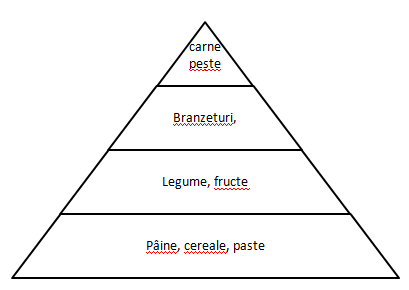 Inserează titlul Piramida alimentară, scris artistic. Adaugă diapozitivului nota de subsol Limitaţi consumul de alimente din vârful piramidei.(1 p) Subiectul nr. 3Creează pe desktop un director cu numele tău.	(1 p)Deschide aplicaţia Microsoft Office Word. Creează un nou document şi salvează-l cu numele atestat.doc (atestat.docx) în directorul cu numele tău.	(1 p)Scrie textul şi formulele din caseta de mai jos în documentul creat anterior, păstrând structura listei cu marcatori.	(1 p)Deschide aplicaţia Microsoft Office Excel. Creează un nou registru de calcul. Salvează-l cu numele atestat.xls (atestat.xlsx) în directorul cu numele tău aflat pe desktop. Redenumeşte prima foaie de calcul cu numele Situaţie testare.	(1 p) Completează datele din tabelul din caseta de mai jos începând cu celula A1. In celula C9 introdu o formulă care calculează media aritmetică a testului iniţial. In celula D9 introdu o formulă care calculează media aritmetică a testului final.	(1 p) Inserează o formulă în celula E3 care să aibă ca rezultat PROGRES dacă valoarea din celula C3 este mai mică decât valoarea din celula D3 şi REGRES dacă valoarea din celula C3 este mai mare sau egală decât valoarea din celula D3. Aplică formula grupului de celule E4:E7.	(1 p)Deschide aplicaţia Microsoft Office PowerPoint şi salvează prezentarea cu numele atestat.ppt (atestat.pptx). Prezentarea să conţină un singur diapozitiv (slide) de tipul Necompletat (Layout Blank).	(1 p)Copiază tabelul din fişierul atestat.xls (atestat.xlsx) în acest diapozitiv. Adaugă data şi ora curentă prezentării create.(1 p) Aplică diapozitivului o tranziţie cu viteză mică, la alegere.	 (1 p)Subiectul nr. 4 Creează pe desktop un director cu numele tău.	(1 p) Deschide aplicaţia Microsoft Office Word. Creează un nou document şi salvează-l cu numele atestat.doc (atestat.docx) în directorul cu numele tău.	(1 p) Scrie textul din caseta de mai jos în documentul creat anterior, păstrând structura listei cu marcatori. Adaugă un chenar paginii.	(1 p) Deschide aplicaţia Microsoft Office Excel. Creează un nou registru de calcul. Salvează-l cu numele atestat.xls (atestat.xlsx) în directorul cu numele tău aflat pe desktop.     	(1 p) Introdu datele din caseta de mai jos începând cu celula A1. Aplică tabelului o culoarea de umplere (fundal) verde. Redenumeşte prima foaie de calcul cu numele Produse.	(1p.)	Calculează şi afişează cel mai mic preţ din grupul de celule C2:C6 în celula C8 şi cea mai mare cantitate din grupul de celule D2:D6 în celula D8. Ataşează la celulele C8 respectiv D8 câte un comentariu sugestiv.	(1 p) Deschide aplicaţia Microsoft Office PowerPoint. Prezentarea să conţină un diapozitiv (slide) de tipul Title and text (Title and content). Salvează fişierul cu numele atestat.ppt (atestat.pptx).   	(1 p) Adăugă în diapozitiv titlul Bilete de teatru, scris artistic.	(1 p) Introdu un grafic tip coloane, bazat pe următoarele date.	(1 p) Subiectul nr. 5Creează pe desktop un director cu numele tău.	(1 p) Deschide aplicaţia Microsoft Office Word. Creează un nou document şi salvează-l cu numele atestat.doc (atestat.docx) în directorul cu numele tău.	(1 p) Scrie textul din caseta de mai jos în documentul creat anterior, păstrând structura listei numerotate. Introdu afirmaţiile adevărate în chenare cu linie continuă dublă. 	(1 p) Deschide aplicaţia Microsoft Office Excel. Creează un nou registru de calcul. Salvează-l cu numele atestat.xls (atestat.xlsx) în directorul cu numele tău aflat pe desktop. Completează datele din tabelul din caseta de mai jos începând cu celula  A1. Uneşte celule  A1:E1 şi centrază titlul. 1 p)Ordonează tabelul crescător după coloana Număr camere. 	(1 p) Aplică o formulă în celula E3 care să aibă ca rezultat „firmă“ dacă valoarea din celula B3 este mai mare decât 5 şi „locuinţă“ în caz contrar. Aplică formula grupului de celule E4:E8.	(1 p) Deschide aplicaţia Microsoft Office PowerPoint. Prezentarea să conţină un diapozitiv (slide) de tipul Title and text (Title and content). Salvează fişierul cu numele atestat.ppt (atestat.pptx).	(1 p) Adăugaţi în diapozitiv titlul Muzee, scris artistic.	(1 p) Introduceţi un grafic tip bară, bazat pe următoarele date.	(1 p) Subiectul nr. 6 Creează pe desktop un director cu numele tău.	(1 p) Deschide aplicaţia Microsoft Office Word. 	(1 p) Scrie textul din caseta de mai jos. Salvează fişierul cu numele scrisoare.doc (scrisoare.docx).  	(1 p)	Aplică scrisorii un antet (Header) cu conţinutul data_curentă, Bucureşti, aliniat la dreapta şi cu data cu actualizare automată.	(1 p) Deschide aplicația Microsoft Office Excel. Salvează fişierul cu numele atestat.xls (atestat.xlsx).	(1 p) Completează datele din tabelul din caseta de mai jos şi apoi coloana E2:E10 şi celulele E11, E12, E13. 			(1 p) Creează o diagramă, la alegerea ta, pe baza tabelului, folosind doar coloanele Alimente şi Cheltuieli.	(1 p) Deschide aplicaţia Microsoft Office PowerPoint. Prezentarea să conţină un singur diapozitiv (slide) de tipul Titlu şi Conţinut (Titlu şi Text) (Title and Content).	(1 p) Copiază tabelul din fişierul atestat.xls (atestat.xlsx). Aplică tabelului o animaţie, la alegerea ta. Salvează fişierul cu numele atestat.ppt (atestat.pptx).	(1 p) Subiectul nr. 7Creează pe desktop un director cu numele tău.	(1 p) Deschide aplicaţia Microsoft Office Word. Salvează fişierul cu numele poezie.doc (poezie.docx).	(1 p) Scrie textul din caseta de mai jos, păstrând structura cu două coloane.		(1 p) Găseşte în textul de mai sus cuvântul zică şi înlocuieşte-l cu spună.	(1 p) Deschide aplicaţia Microsoft Office Excel. Salvează fişierul cu numele atestat.xls (atestat.xlsx).	(1 p) Completează datele din tabelul din caseta de mai jos şi apoi celula B9. 	(1 p) Deschide aplicaţia Microsoft Office PowerPoint. Prezentarea să conţină un singur diapozitiv (slide) de tipul Titlu şi Conţinut (Titlu şi Text) (Title and Content).	(1 p) Copiază în diapozitiv titlul poeziei şi textul ei, din fişierul poezie.doc (poezie.docx). Salvează fişierul cu numele atestat.ppt (atestat.pptx).	(1 p)  Aplică titlului o animaţie, la alegerea ta.	(1 p) Subiectul  nr. 8 Creează pe desktop un director cu numele tău.	(1 p) În aplicaţia Paint, creează un o figură în formă de stea albastră, cu contur verde.	(1 p) Deschide pe Desktop aplicaţia Microsoft Office Word. Salvează fişierul cu numele stea.doc (stea.docx).	(1 p) Copiază în document figura creată în Paint. 	(1 p) Creează în directorul tău o comandă rapidă (Shortcut) către fişierul stea, sub numele steluta. 	(1 p) Deschide aplicaţia Microsoft Office Excel. Salvează fişierul cu numele atestat.xls (atestat.xlsx)	(1 p) Introdu datele din tabelul din caseta de mai josşi apoi completează coloana E2:E6 şi celula C8. (1 p) Deschide aplicaţia Microsoft Office PowerPoint. Prezentarea să conţină un singur diapozitiv (slide) cu fundalul (Background) de tip textură (Texture). Salvează fişierul cu numele atestat.ppt (atestat.pptx).	(1 p) Creează într-un document structura de mai jos (circuitul apei în natură). Copiază structura în diapozitiv. Salvează.	(1 p)Subiectul nr. 9 Creează pe desktop un director cu numele tău.	(1 p) Deschide aplicaţia Microsoft Office Word. 	(1 p) Scrie textul din caseta de mai jos, păstrând structura listei cu numerotare. Salvează fişierul cu numele atestat.doc (atestat.docx) în folderul tău. 		(1 p) Aplică un font roşu răspunsului corect din lista anterioară.	(1 p) Deschide aplicaţia Microsoft Office Excel. Salvează fişierul cu numele atestat.xls (atestat.xlsx) în folderul tău.	(1 p) Introdu datele din tabelul din caseta de mai jos şi apoi completează datele din coloanele D3:D8 şi B8:D8. 	(1 p) Creează o diagramă de tip linie (line), pe baza tabelului anterior, folosind doar coloana Clasa şi coloana Număr total absenţe.	(1 p) Deschide aplicaţia Microsoft Office PowerPoint. Prezentarea să conţină un singur diapozitiv (slide) cu aspectul Necompletat (Layout Blank).	(1 p) Copiază tabelul din fişierul atestat.xls (atestat.xlsx) în acest diapozitiv. Salvează fişierul cu numele atestat.ppt (atestat.pptx).	(1 p) Subiectul nr. 10 Creează pe desktop un director cu numele tău.	(1 p) Deschide aplicaţia Microsoft Office Word. Creează un nou document şi salvează-l cu numele atestat.doc (atestat.docx) în directorul cu numele tău.(1 p) Scrie textul din caseta de mai jos în documentul creat anterior, păstrând structura listei cu marcatori. Textul este scris cu font Times New Roman de dimensiune 12.Adăugă textului de mai sus titlu Sisteme de Operare şi aplică titlului un chenar de culoarea rosie.	(1 p) Deschide aplicația Microsoft Office Excel. Creează un nou registru de calcul şi salvează-l cu numele atestat.xls (atestat.xlsx) în directorul cu numele tău aflat pe desktop. Redenumește prima foaie de calcul cu numele Demografie.	(1 p) Introdu datele din tabelul de mai jos în prima foaie de calcul începând cu celula A1.	Aplică separatorul de mii grupului de celule B2:D7.	(1 p) În celula D2 scrie o formulă care calculează raportul dintre conţinutul celulei C2 şi conţinutul celulei B2. Aplică formula grupului de celule D3:D7.	Deschide aplicaţia Microsoft Office PowerPoint şi salvează prezentarea cu numele atestat.ppt (atestat.pptx). Inserează în partea dreaptă a primului diapozitiv un baner în care introdu textul Absolvent cu font de culoarea albastră. Adaugă banerului un efect de tip umbră şi o animaţie de tip intrare. Inserează al doilea diapozitiv de tip Titlu şi conţinut. Adaugă o diagramă de tip structură radială (Pie) pe baza datelor din tabelul de mai jos.	(1 p) 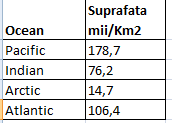 
Subiectul nr. 11 Creează pe desktop un director cu numele tău.	(1 p) Deschide aplicaţia Microsoft Office Word. Creează un nou document şi salvează-l cu numele atestat.doc (atestat.docx) în directorul cu numele tău.	(1 p) Scrie textul din caseta de mai jos în documentul creat anterior, păstrând structura listei cu marcatori. Textul este scris cu font Times New Roman de dimensiune 12.	(1 p) Inserează o formă automată de tip triunghi la sfărşitul documentului în care introdu textul ICT. Adăugă un efect de tip umbră formei automate.	(1 p) Deschide aplicația Microsoft Office Excel. Creează un nou registru de calcul şi salvează-l cu numele atestat.xls (atestat.xlsx) în directorul cu numele tău aflat pe descktop. Redenumeşte prima foaie a registrului deschis cu Grafic functie.	(1 p) Inserează un grafic de tip linie pe baza datelor din tabelul de mai jos. (1 p) Aplică setările necesare astfel încât să poată fi tipărite liniile de grilă ale foii de calcul şi etichetele liniilor şi coloanelor.	(1p.)Deschide aplicaţia Microsoft Office PowerPoint şi salvează prezentarea cu numele atestat.ppt (atestat.pptx). În zona pentru titlu adaugă textul Imagine în mişcare. Aplică o temă la alegere pentru toată prezentarea.	(1 p) Inserează al doilea diapozitiv de tip Titlu şi conţinut. Inserează o miniatură la alegere. Adaugă imaginii inserate o animaţie de tip Motion Path. Aplică o tranziţie de tip Disolve (Dizolvare) la nivelul prezentării.	(1 p) Subiectul nr. 12 Creează pe desktop un director cu numele tău.	(1 p) Deschide aplicaţia Microsoft Office Word. Creează un nou document şi salvează-l cu numele atestat.doc (atestat.docx) în directorul cu numele tău.	(1 p) Scrie textul din caseta de mai jos în documentul creat anterior, păstrând structura listei cu marcatori. Textul să fie scris cu font Times New Roman de dimensiune 12.	(1 p) Adaugă textului de mai sus titlu Memoria Internă. Centrează titlul și adăugă un efect de tip WordArt.	(1 p) Deschide aplicația Microsoft Office Excel. Creează un nou registru de calcul şi salvează-l cu numele atestat.xls (atestat.xlsx) în directorul cu numele tău aflat pe desktop. Redenumeşte prima foaie a registrului deschis cu Functia sin.	(1 p) In celula A1 introdu valoarea 1, în celula A2 introdu valoarea 2. Pe baza primelor două celule A1 şi A2 completează apoi seria de valori până la celula A15.	(1 p) În celula B1 introdu formula =sin(A1). Aplică formula grupului de celule B2:B15. Inserează un grafic de tip linie pe baza datelor din grupul de celule B1:B15.	(1p.)Deschide aplicaţia Microsoft Office PowerPoint şi salvează prezentarea cu numele atestat.ppt (atestat.pptx). În zona pentru titlu adaugă textul Sistemul de calcul. Aplică o temă la alegere pentru toată prezentarea.	(1 p) Inserează al doilea diapozitiv de tip Titlu şi conţinut. Creează diagrama ierarhică din caseta de mai jos. Aplică o tranziţie la alegere la nivelul întregii prezentării.	(1 p) Subiectul  nr. 13 Creează pe desktop un director cu numele tău.	(1 p) Deschide aplicaţia Microsoft Office Word. Creează un nou document. Salvează-l cu numele atestat.doc (atestat.docx) în directorul tău.Scrie textul din caseta de mai jos în documentul creat anterior, păstrând structura listei cu marcatori. Formatează textul răspunsului corect astfel: font Comic Sans MS, dimensiune 14, culoare verde.		(1 p) Deschide aplicaţia Microsoft Office Excel. Creează un nou registru de calcul. Salvează-l cu numele atestat.xls (atestat.xlsx) în directorul tău.(1 p) Redenumeşte prima foaie de calcul ”Anotimpuri” şi completează tabelul din caseta de mai jos păstrând orientarea textului în celule. 	(1 p) Creează o diagramă, la alegerea ta, pe baza tabelului, folosind doar coloanele Anotimp şi Temperatură minimă.	(1 p) Deschide aplicaţia Microsoft Office PowerPoint. Prezentarea să conţină patru diapozitive (slide-uri) de tipul Titlu (Title Only).	(1 p) Scrie pe fiecare diapozitiv numele câte unui anotimp. Inserează un subsol care să conţină numerotarea diapozitivelor. Salvează fişierul cu numele anotimpuri.ppt (anotimpuri.pptx) în directorul tău.	(1 p) Aplică un efect de tranziţie între diapozitive, la alegerea ta. 	(1 p) Subiectul nr. 14Creează pe desktop un director cu numele tău.	(1 p) Deschide aplicaţia Microsoft Office Word. Creează un nou document. Salvează-l cu numele atestat.doc (atestat.docx) în directorul tău. 	(1 p) Scrie textul din caseta de mai jos, păstrând structura textului pe două coloane. Colorează textul din coloana stângă astfel: cu roşu dispozitivele de intrare, cu verde dispozitivele de ieşire şi cu albastru pe cele de intrare/ ieşire.	(1 p) Deschide aplicaţia Microsoft Office Excel. Creează un nou registru de calcul. Salvează-l cu numele atestat.xls (atestat.xlsx) în directorul tău. (1 p) Redenumeşte prima foaie de calcul Capitale şi scrie tabelul din caseta de mai jos. Sortează tabelul alfabetic după coloana Ţara. 	(1 p) Inserează România înainte de ultimul rând. Fixează lăţimea ultimei coloane la 20. 	(1 p) Deschide aplicaţia Microsoft Office PowerPoint. Prezentarea să conţină două diapozitive (slide-uri) de tipul Titlu şi Conţinut (Title and Content).(1 p) Copiază textul din fişierul atestat.doc (atestat.docx) în primul diapozitiv.  Inserează o imagine oarecare în al doilea diapozitiv. Salvează fişierul cu numele atestat.ppt (atestat.pptx) în directorul tău.	(1 p) Adaugă un subsol care să conţină data şi numerotarea diapozitivelor. (1 p) Subiectul nr. 15Creează pe desktop un director cu numele tău.	(1 p) Deschide aplicaţia Microsoft Office Word. Creează un nou document. Salvează-l cu numele olimpiada.doc (olimpiada.docx) în directorul tău. (1 p) Inserează în acest document o formă de tip baner, ca în caseta de mai jos. În interiorul formei scrie textul OLIMPIADA DE INFORMATICĂ cu scris artistic. Adaugă documentului un antet cu data curentă.	(1 p) Deschide aplicaţia Microsoft Office Excel. Creează un nou registru de calcul. Salvează-l cu numele olimpiada.xls (olimpiada.xlsx) în directorul tău. 	(1 p) Scrie tabelul din caseta de mai jos, respectând structura şi utilizând font Calibri, dimensiune 11, centrat în coloanele A, C, D, E, F.	(1 p) Completează celulele F3:F7 folosind o formulă de calcul. Creează o diagramă, la alegerea ta, pe baza tabelului, folosind doar coloanele Nume şi prenume şi Punctaj total.	(1 p) Deschide aplicaţia Microsoft Office PowerPoint. Prezentarea să conţină un singur diapozitiv (slide) de tipul Titlu şi Conţinut (Title and Content).	(1 p) În diapozitivul creat scrie titlul OLIMPIADA clasa a V-a şi la conţinut scrie o listă numerotată cu cei trei participanţi, din celulele B3, B4, B5 ale foii de calcul din registrul olimpiada.xls (olimpiada.xlsx). Salvează fişierul cu numele olimpiada.ppt (olimpiada.pptx) în directorul tău.	(1 p) Aplică animaţii diferite, la alegerea ta, pentru fiecare dintre cele trei nume.	(1 p) Subiectul  nr. 16 Creează pe desktop un director cu numele tău.	(1 p) Deschide aplicaţia Microsoft Office Word. Creează un nou document. Salvează-l cu numele atestat.doc (atestat.docx) în directorul tău. 	(1 p) Scrie formula din caseta de mai jos. Adaugă titlul artistic ”Trigonometrie”.	(1 p) Deschide aplicația Microsoft Office Excel. Creează un nou registru de calcul. Salvează-l cu numele atestat.xls (atestat.xlsx) în directorul tău. (1 p) Scrie în prima foaie a registrului tabelul din caseta de mai jos. Completează celulele C2:D4 folosind formule de calcul pentru a calcula perimetrul şi aria unor dreptunghiuri pentru care se cunosc lungimile laturilor a şi b. 	(1 p) Formatează celulele care conţin date numerice cu două zecimale. Scrie datele calculate cu roşu, îngroşat, aliniate la dreapta.	(1 p) Deschide aplicaţia Microsoft Office PowerPoint. Prezentarea să conţină două diapozitive (slide-uri) de tipul Titlu şi Conţinut (Title and Content).(1 p) Copiază titlul din fişierul atestat.doc (atestat.docx) în primul diapozitiv şi formula în al doilea diapozitiv. Salvează fişierul cu numele atestat.ppt (atestat.pptx) în directorul tău.	(1 p)  Aplică un efect de tranziţie între diapozitive, la alegerea ta. 	(1 p) Subiectul nr. 17 Creează pe desktop un director cu numele tău.	(1 p) Deschide aplicaţia Microsoft Office Word. Creează un nou document. Salvează-l cu numele atestat.doc (atestat.docx) în directorul tău.	(1 p) Scrie textul din caseta de mai jos în documentul creat anterior, păstrând structura listei cu marcatori. Introdu într-un chenar roşu răspunsul corect.	(1 p) Deschide aplicația Microsoft Office Excel. Creează un nou registru de calcul. Salvează-l cu numele atestat.xls (atestat.xlsx) în directorul tău.(1 p) Introdu datele din tabelul din caseta de mai jos. Completează celulele F4:F7 şi celulele G4:G7 folosind formule. 	(1 p) Creează o diagramă, la alegerea ta, pe baza tabelului, folosind doar coloanele produs şi valoare totală. Poziționează diagrama sub rândul 7 în partea stângă.	(1 p) Deschide aplicaţia Microsoft Office PowerPoint. Prezentarea să conţină un singur diapozitiv (slide) de tipul Titlu şi Conţinut (Title and Content).	(1 p) Copiază textul din fişierul atestat.doc (atestat.docx) în diapozitivul creat. Salvează fişierul cu numele atestat.ppt (atestat.pptx) în directorul tău.(1 p) Aplică o animaţie, la alegerea ta, răspunsului corect. 	(1 p) Subiectul nr. 18Creează pe desktop un director cu numele tău.	(1 p) Deschide aplicaţia Microsoft Office Word. Creează un nou document. Salvează-l cu numele atestat.doc (atestat.docx) în directorul tău. 	(1 p) Scrie textul din caseta de mai jos, păstrând structura listei numerotate. Precizează răspunsul corect.	(1 p) Deschide aplicația Microsoft Office Excel. Creează un nou registru de calcul. Salvează-l cu numele atestat.xls (atestat.xlsx) în directorul tău. (1 p) Introdu datele din tabelul din caseta de mai jos. Completează celulele F4:F7. Sortează tabelul descrescător după Media anuală. 	(1 p) Creează o diagramă, la alegerea ta, pe baza tabelului, folosind doar coloanele Nume şi Media anuală. Diagrama să conțină titlu și legendă.	(1 p) Deschide aplicaţia Microsoft Office PowerPoint. Prezentarea să conţină un singur diapozitiv (slide) de tipul Titlu şi Conţinut (Title and Content).	(1 p) Copiază textul din fişierul atestat.doc (atestat.docx) în diapozitivul creat. Salvează fişierul cu numele atestat.ppt (atestat.pptx) în directorul tău.(1 p) Adaugă data calendaristică şi ora cu actualizare automată în subsolul diapozitivului. 	(1 p) Subiectul nr. 19Creează pe desktop un director cu numele tău.	(1 p) Deschide aplicaţia Microsoft Office Word. Creează un nou document. Salvează-l cu numele atestat.doc (atestat.docx) în directorul tău.	(1 p) Scrie textul din caseta de mai jos, păstrând structura listei cu marcatori. Precizează răspunsul corect.	(1 p) Deschide aplicația Microsoft Office Excel. Creează un nou registru de calcul. Salvează-l cu numele atestat.xls (atestat.xlsx) în directorul tău. (1 p) Introdu datele din tabelul din caseta de mai jos. Completează celulele E4:E7 şi apoi D9 şi D10 folosind formule de calcul. 	(1 p) Creează o diagramă, la alegerea ta, pe baza tabelului, folosind doar coloanele Clasa şi Procentaj. Pune diagramei titlul Elevi subliniat cu linie dublă.	(1 p) Deschide aplicaţia Microsoft Office PowerPoint. Prezentarea să conţină un singur diapozitiv (slide) de tipul Titlu şi Conţinut (Title and Content).	(1 p) Copiază tabelul din registrul atestat.xls (atestat.xlsx) în diapozitivul creat. Salvează fişierul cu numele atestat.ppt (atestat.pptx) în directorul tău.(1 p) Aplică o tranziţie, la alegerea ta, prezentării. 	(1 p) Subiectul nr. 20Creează pe desktop un director cu numele tău.	(1 p) Deschide aplicaţia Microsoft Office Word. Creează un nou document. Salvează-l cu numele atestat.doc (atestat.docx) în directorul tău.	(1 p) Scrie textul din caseta de mai jos în documentul creat anterior, păstrând structura listei cu marcatori. Precizaţi variantele corecte de răspuns.(1 p) Deschide aplicația Microsoft Office Excel. Creează un nou registru de calcul. Salvează-l cu numele atestat.xls (atestat.xlsx) în directorul tău.(1 p) Completează cu date tabelul de mai jos, păstrând formatarea celulelor.Ordonează tabelul descrescător după coloana An.	(1 p) În celula B9 aplică o formulă pentru a calcula valoarea medie a valorilor cuprinse in grupul de celule B2:B7. Aplică această formulă pentru celulele C9 şi D9.	(1 p) Deschide aplicaţia Microsoft Office PowerPoint. Prezentarea să conţină două diapozitive (slide-uri), fiecare dintre ele de tipul Titlu şi Conţinut (Title and Content).	(1 p) Copiază textul din fişierul atestat.doc (atestat.docx) în primul diapozitiv. Salvează fişierul cu numele atestat.ppt (atestat.pptx) în directorul tău.(1 p)  Aplică o numerotare automată în subsolul tuturor diapozitivelor prezentării. 	(1 p) Subiectul nr. 21Creează pe desktop un director cu numele tău.	(1 p) Deschide aplicaţia Microsoft Office Word. Creează un nou document. Salvează-l cu numele atestat.doc (atestat.docx) în directorul tău. 	(1 p) Scrie textul din caseta de mai jos, păstrând structura listei numerotate. Precizează răspunsul corect.	(1 p) Deschide aplicația Microsoft Office Excel. Creează un nou registru de calcul. Salvează-l cu numele atestat.xls (atestat.xlsx) în directorul tău. (1 p) Completează cu date tabelul de mai jos, păstrând formatarea celulelor. Aplică o culoare de umplere (fond) grupului de celule A1:D1.	(1 p) În celula B9 aplică o formulă pentru a calcula valoarea minimă a valorilor din grupul de celule B2:B7. Aplică această formulă şi pentru celulele C9 şi D9.	(1 p) Deschide aplicaţia Microsoft Office PowerPoint. Prezentarea să conţină un singur diapozitiv (slide) de tipul Titlu şi Conţinut (Title and Content).	(1 p) Inserează în prezentare o imagine la alegere şi aplică acesteia un chenar de culoare roşie, de grosime 0.5pct. Salvează fişierul cu numele atestat.ppt (atestat.pptx) în directorul tău.	(1 p) Aplică o animaţie particularizată imaginii inserate. 	(1 p) Subiectul nr. 22Creează pe desktop un director cu numele tău.	(1 p) Deschide aplicaţia Microsoft Office Word. Creează un nou document. Salvează-l cu numele atestat.doc (atestat.docx) în directorul tău. 	(1 p) Scrie textul din caseta de mai jos, păstrând structura listei cu marcatori. Precizează răspunsul corect.	(1 p) Deschide aplicația Microsoft Office Excel. Creează un nou registru de calcul. Salvează-l cu numele atestat.xls (atestat.xlsx) în directorul tău. (1 p) Completează cu date tabelul de mai jos, păstrând formatarea celulelor. 	Ordonează tabelul crescător după Nume si prenume.	(1 p) Introdu o formulă în celula D2 pentru a afişa textul Da dacă numărul din celula C2 este mai mare decât 750000 sau textul Nu în caz contrar. Copiați această formulă în grupul de celule D3:D8.	(1 p) Deschide aplicaţia Microsoft Office PowerPoint. Prezentarea să conţină un singur diapozitiv (slide) de tipul Titlu și Text (Titlu şi Conţinut (Title and Content)).	(1 p) Copiază textul din fişierul atestat.doc (atestat.docx) în diapozitivul creat. Salvează fişierul cu numele atestat.ppt (atestat.pptx) în directorul tău.	(1 p) Colorează cu roşu răspunsul considerat corect şi cu albastru celelalte opţiuni de răspuns.	(1 p) Subiectul nr. 23Creează pe desktop un director cu numele tău.	(1 p) Deschide aplicaţia Microsoft Office Word. Creează un nou document. Salvează-l cu numele atestat.doc (atestat.docx) în directorul tău.	(1 p) Scrie textul din caseta de mai jos, păstrând structura listei cu marcatori. Precizează răspunsul corect.	(1 p) Deschide aplicația Microsoft Office Excel. Creează un nou registru de calcul. Salvează-l cu numele atestat.xls (atestat.xlsx) în directorul tău. (1 p) Completează cu date tabelul de mai jos, păstrând formatarea celulelor. Copiază conţinutul celulelor din coloanele A şi C într-o altă foaie de calcul. 	(1 p) Creează o diagramă, la alegerea ta, pe baza tabelului, folosind coloanele Nume şi prenume, Nota1 şi Nota2. Adaugă diagramei titlul Rezultate finale. 	(1 p) Deschide aplicaţia Microsoft Office PowerPoint. Prezentarea să conţină un singur diapozitiv (slide) de tipul Titlu şi Conţinut (Title and Content).	(1 p) Inserează un tabel cu 2 linii și 3 coloane. Salvează fişierul cu numele atestat.ppt (atestat.pptx) în directorul tău.	(1 p)  Aplică o tranziţie, la alegerea ta, prezentării.	(1 p) Subiectul nr. 24Creează pe desktop un director cu numele tău.	(1 p) Deschide aplicaţia Microsoft Office Word. Creează un nou document. Salvează-l cu numele atestat.doc (atestat.docx) în directorul tău.	(1 p) Scrie textul din caseta de mai jos, păstrând structura listei numerotate. Precizează răspunsul corect.	(1 p) Deschide aplicația Microsoft Office Excel. Creează un nou registru de calcul. Salvează-l cu numele atestat.xls (atestat.xlsx) în directorul tău. 		(1 p) Completează cu date tabelul de mai jos, păstrând formatarea celulelor. Copiază conţinutul celulelor din coloanele A şi B într-o altă foaie de calcul. 	(1 p) Inserează o formulă în celula D2 pentru a afişa textul Admis dacă numărul din celula C2 este mai mare sau egal cu 5.00 sau textul Respins în caz contrar. Copiază formula în grupul de celule D3:D7.	(1 p) Deschide aplicaţia Microsoft Office PowerPoint. Prezentarea să conţină un singur diapozitiv (slide) de tipul Titlu şi Conţinut (Title and Content).	(1 p) Copiază tabelul din registrul atestat.xls (atestat.xlsx) în diapozitivul creat. Salvează fişierul cu numele atestat.ppt (atestat.pptx) în directorul tău.		(1 p)  Aplică o tranziţie, la alegerea ta, prezentării. 	(1 p) Subiectul nr. 25Creează pe desktop un director cu numele tău.	(1 p) Deschide aplicaţia Microsoft Office Word. Salvează fişierul cu numele atestat.doc (atestat.docx) în directorul tău.	(1 p) Scrie textul din caseta de mai jos, păstrând structura listei cu marcatori.			(1 p) Deschide aplicaţia Microsoft Office Excel. Salvează fişierul cu numele atestat.xls (atestat.xlsx) în directorul tău.	(1 p)	Introdu datele din tabelul din caseta de mai jos. Completează celulele E2:E9 şi celula E11 folosind formule.	(1 p) Creează o diagramă, de tip bare, pe baza tabelului, folosind doar coloanele Cantitate, Pret unitar şi Pret total.	(1 p) 7.  Deschide aplicaţia Microsoft Office PowerPoint. Prezentarea să conţină două diapozitive (slide): primul de tip titlu (Title) şi al doilea de tip titlu şi tabel (Title and table).	(1 p) Creează o prezentare astfel încât primul slide să se numească ORAR, iar al doilea slide să conţină un tabel cu 5 coloane şi 7 linii. Tabelul se va completa cu orarul personal într-o săptămână şcolară. Salvează fişierul cu numele atestat.ppt (atestat.pptx). 	(1 p) 9.   Aplică un efect de tranziţie, la alegerea ta, prezentării.               	(1 p) Într-un document se poate  transforma prima literă a fiecărui cuvânt în literă mare dacă alegem opţiunea:sentence caselowercaseuppercasecapitalize each wordAnteturile şi subsolurile apar în partea de sus respectiv în cea de jos a documentului, oferind informaţii despre acesta. Ele pot include următoarele elemente:textedatenumere de paginăimaginiUn text introdus în antet sau subsol poate fi formatat cu ajutorul butoanelor de formatare din tab-ul Home (Office 2007) sau din meniul contextual.Conţinutul acestui capitol este următorul:Formula de rezolvare a ecuaţiei de gradul al doilea. Rezolvarea unor  cazuri particulareDiscuţia naturii şi semnelor rădăcinilor ecuaţiei de gradul al II-lea cu coeficienţi realiRelaţiile lui Viète şi câteva aplicaţii. Ecuaţia algebrică de gradul al doilea ax2+bx+c=0 are soluţiile de forma: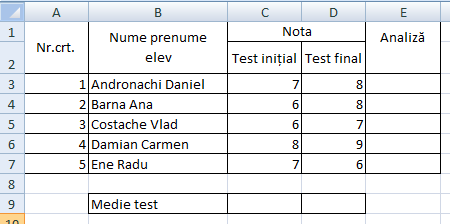 Serviciile oferite de Internet utilizatorilor săi sunt:ComunicareComerţul electronicServicii bancare onlineGuvernarea electronicăE-learningTeleworking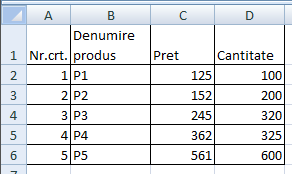 BiletPreţNormal25Redus15Matineu20Premieră40Performanţa calculatorului depinde de:Folosirea programelor antivirusSistemul de operareMemoria RAMMemoria ROMViteza de lucru a procesorului MuzeulPreţ biletMuzeul Antipa10Muzeul Satului15Muzeul de Istorie20Muzeul Taranului15Dragă autorule de carte!Cu foarte mult interes am citit cartea dumneavoastră – este OK. Aţi fi putut eventual să mai introduceţi câteva probleme interesante, însă  cred că sunteţi, chiar şi aşa, un foarte bun autor.Aş dori foarte mult să vă întâlnesc odată, poate după examenul de atestat, doar aşa …Cu salutări cordiale,(prenumele şi numele tău)Cine-ar putea să zică
Câţi secoli au trecut
De-o lună,
De când nu te-am văzut?…Salcâmii plini de floare
Se uită lung spre sat,
Şi-n soare
Frunzişul legănatLe-atârnă ca o barbă…
Acolo mi-am găsit
În iarbă
Refugiul favorit. (fragment din Rapsodii de vară de George Topârceanu)Care dintre următoarele afirmaţii este corectă:  Căutarea programelor sau fişierelor se face după numele lor;Căutarea programelor sau fişierelor se face după data creării sau data modificării acestora;Căutarea programelor sau fişierelor se face după un fragment de text conţinut de document;Toate afirmaţiile de mai sus sunt corecte.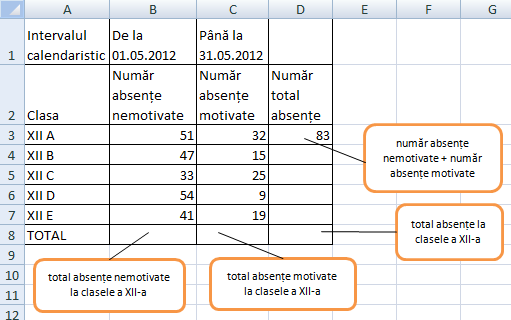 Dezvoltarea sistemelor de calcul şi a sistemelor de operare s-au influenţat reciprocdificultatea programării maşinilor a dus la adăugarea de facilităţi în SO;dificultăţi ale implementării SO au dus la adăugarea de facilităţi în hardware (memoria virtuală);SO interacţionează cu hardware-ul la un nivel destul de scăzut. Sunt necesare cunoştinţe despre hardware pentru a înţelege modul de funcţionare a sistemului de operare.Părţile din SO care controlează dispozitivele de I/E se numesc device drivere.Tehnologia Informaţiei şi Comunicaţiilor (ICT) reprezintă totalitatea procedeelor de colectare, memorare, prelucrare şi transmitere a datelor în formă digitală, cu ajutorul sistemelor de calcul;Structura unui sistem de calculUnitatea Centrală de Prelucrare a datelorDispozitive Periferice de introducere şi afişare a datelorInterfeţeMedii de stocareDin punct de vedere al volatilităţii, memoria este de 2 tipuri:ROM - nu îşi pierde conţinutul la oprirea calculatorului nu poate fi scrisă de utilizator capacitate redusă (2 MB)stochează informaţiile tehnice despre componentele hardRAM - îşi pierde conţinutul la oprirea calculatorului poate fi citită şi modificată de utilizator capacitate mare (512 MB - 4 GB)stochează programele cu care se lucreează principala memorie de lucru a calculatorului 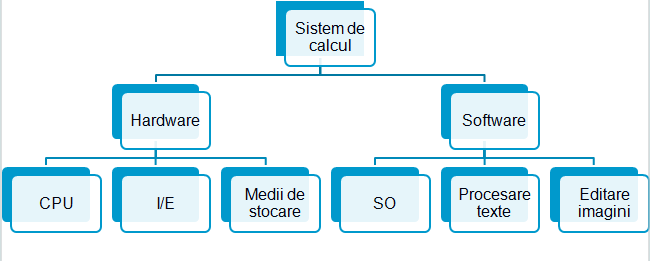 Care dintre funcţiile de mai jos este specifică unui sistem de operare Windows?Asigură introducerea şi prelucrarea textelor.Asigură navigarea pe internet.Asigură interfaţa grafică.Asigură prelucrarea imaginilor.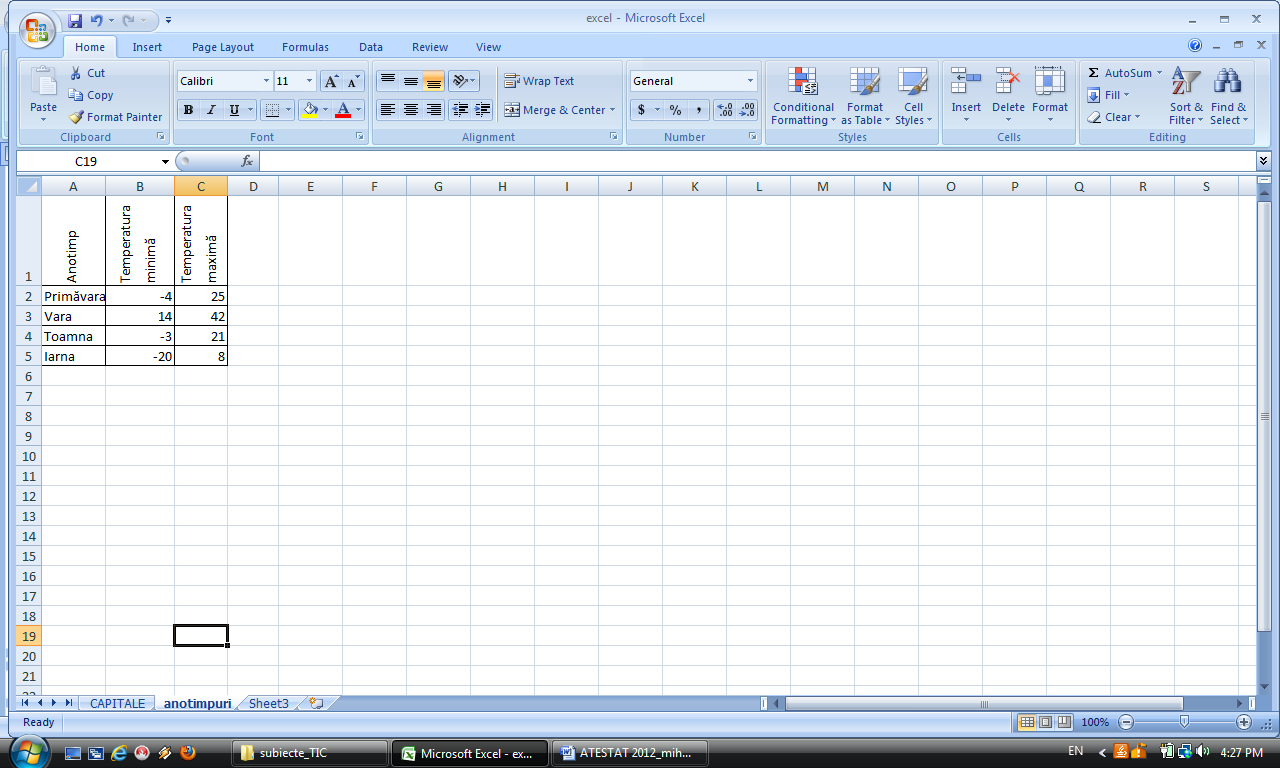 Monitor                Dispozitiv de intrareTastaturăModem                Dispozitiv de ieşireBoxe Imprimantă          Dispozitiv de intrare/ieşireScanner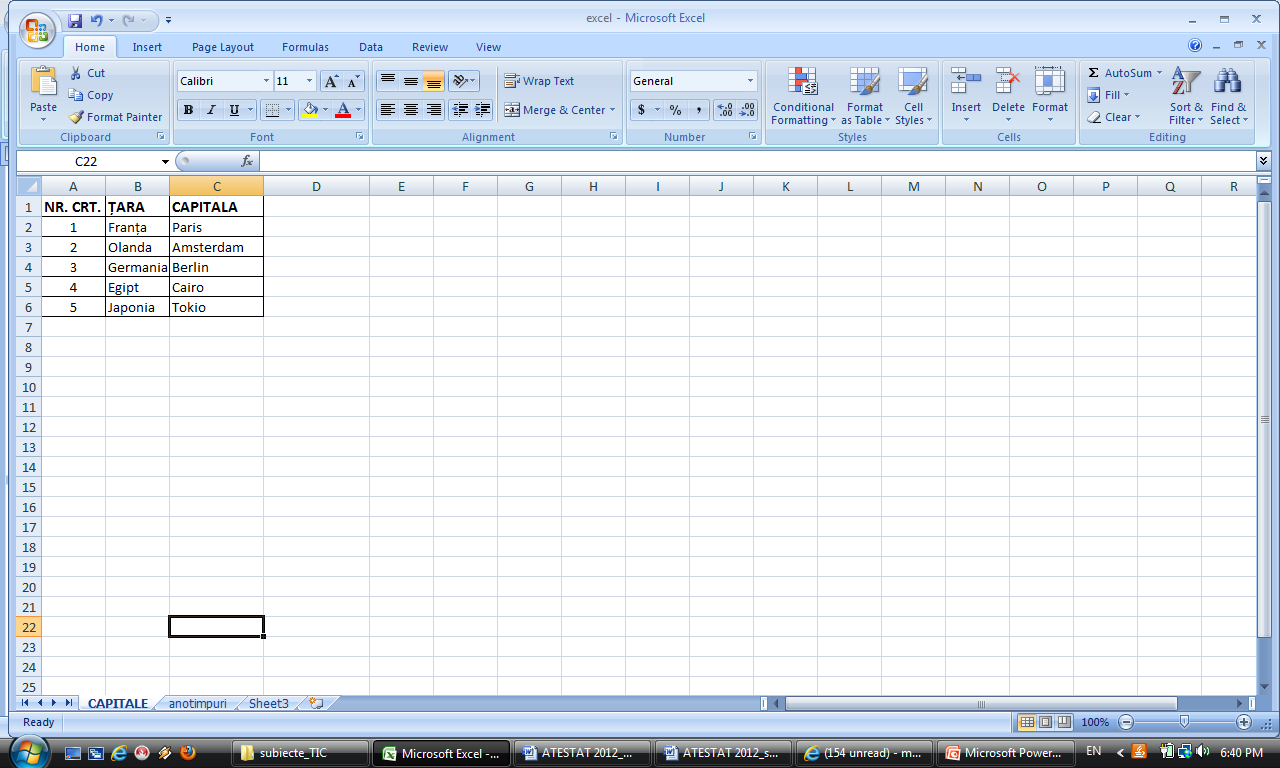 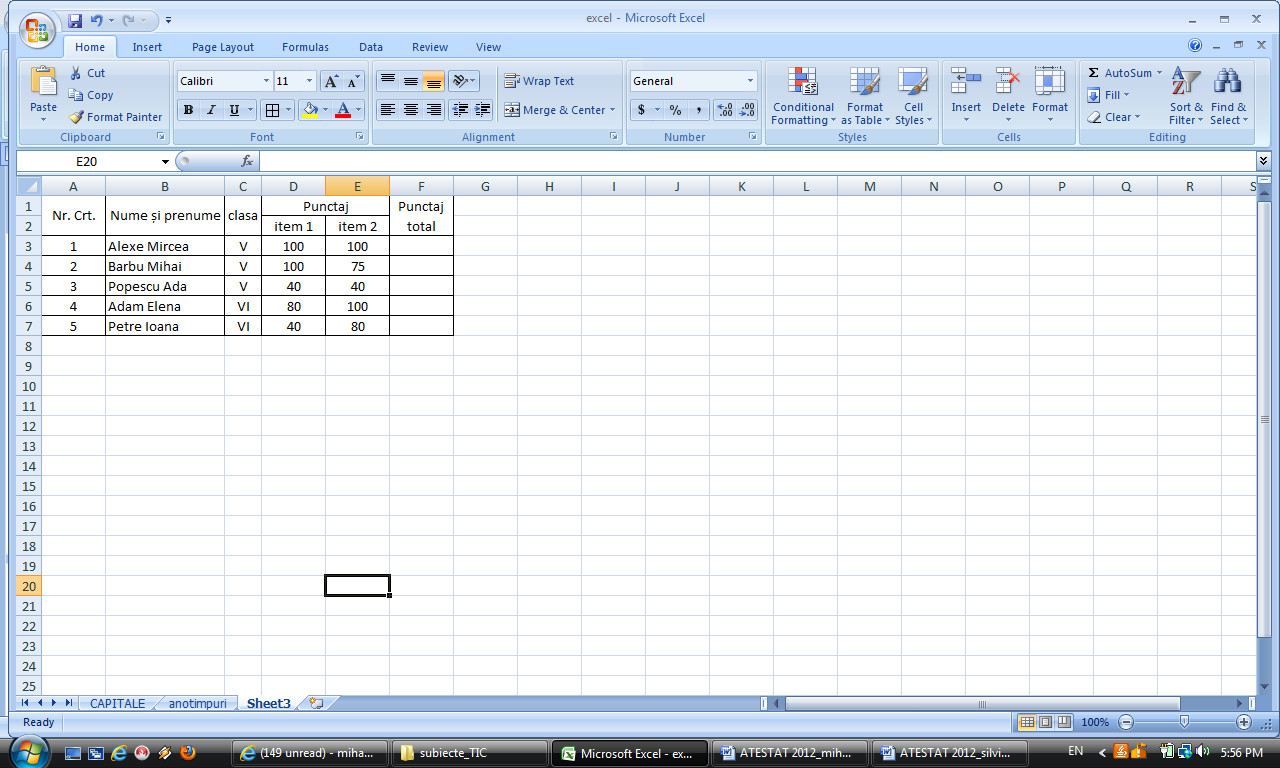 sin2x+cos2x=1, 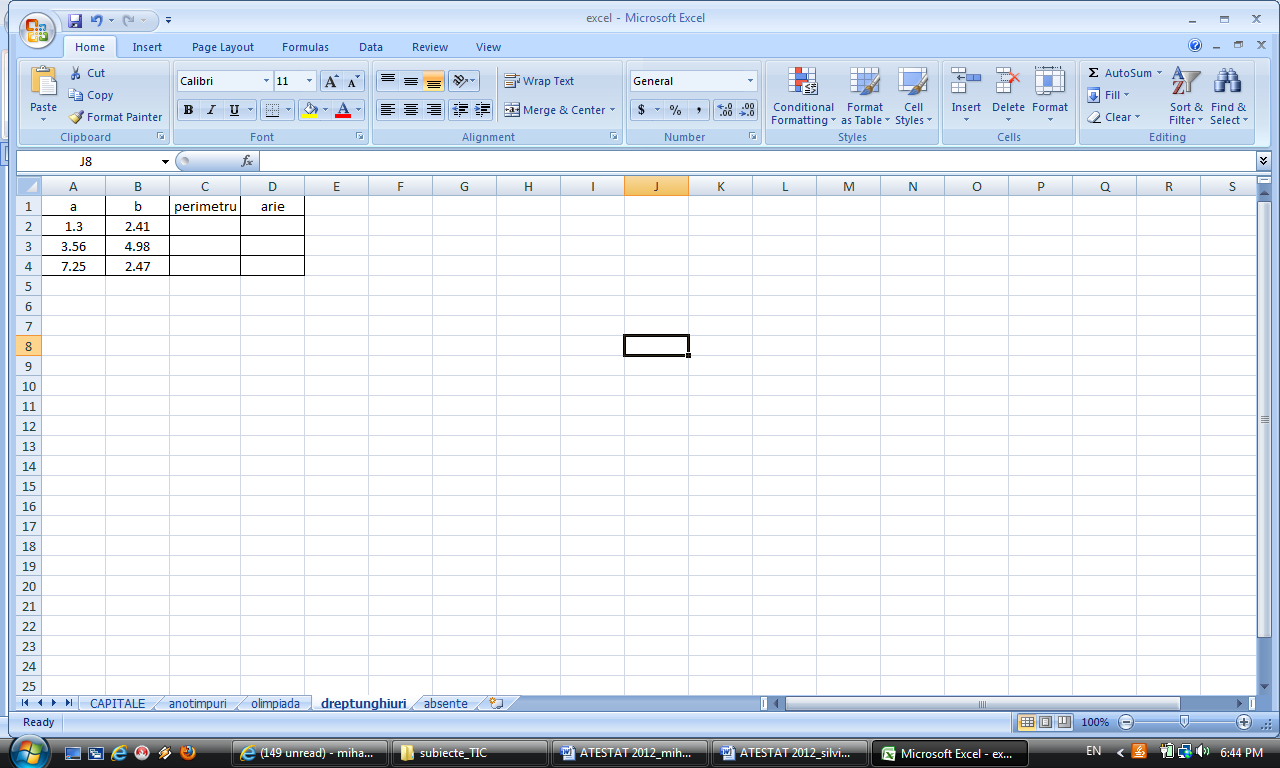 Care dintre următoarele afirmaţii descrie diferenţa dintre hardware şi software?Software se referă la memoria primară şi secundară a computerului, orice altceva reprezentând hardware.Hardware reprezintă hard disk-ul computerului.Hardware se referă la componentele fizice ale unui computer, software se referă la programele care fac computerul să funcţioneze.Hardware reprezintă monitorul computerului, orice altceva fiind software.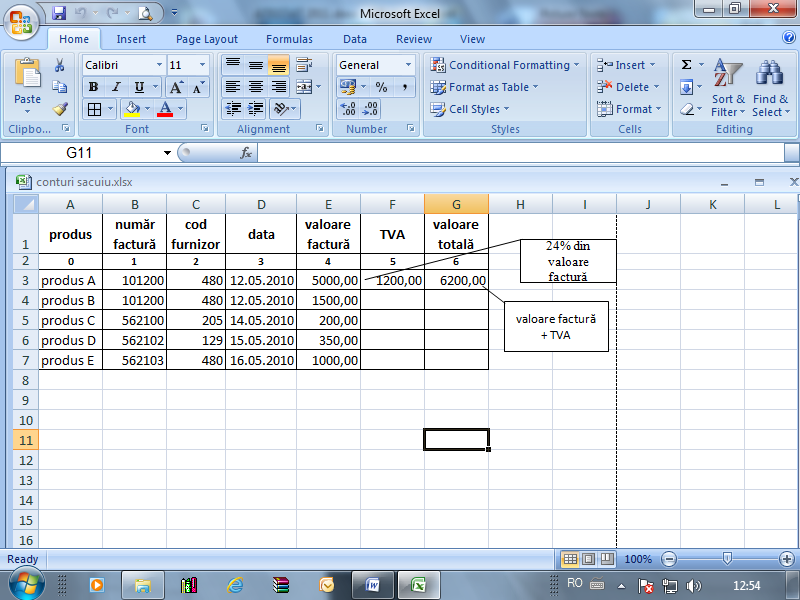 Ce este un spam?Un server de e-mail care este supraîncărcat.Mesaje e-mail nesolicitate care sunt trimise la un număr mare de destinatari.Mesaje de e-mail frauduloase care solicită unei persoane care deţine un cont bancar să se înregistreze într-o bancă online de pe un site Web fals.O adresă de e-mail a unei persoane care locuieşte în altă ţară.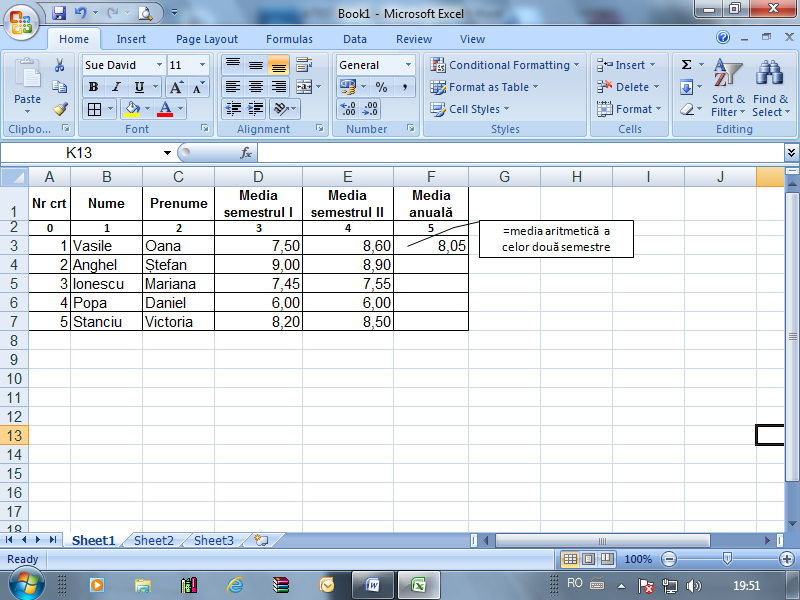 Un site de reţele sociale reprezintă:O bază de date on-line.O comunitate on-line.O realitate virtuală.Un server virtual.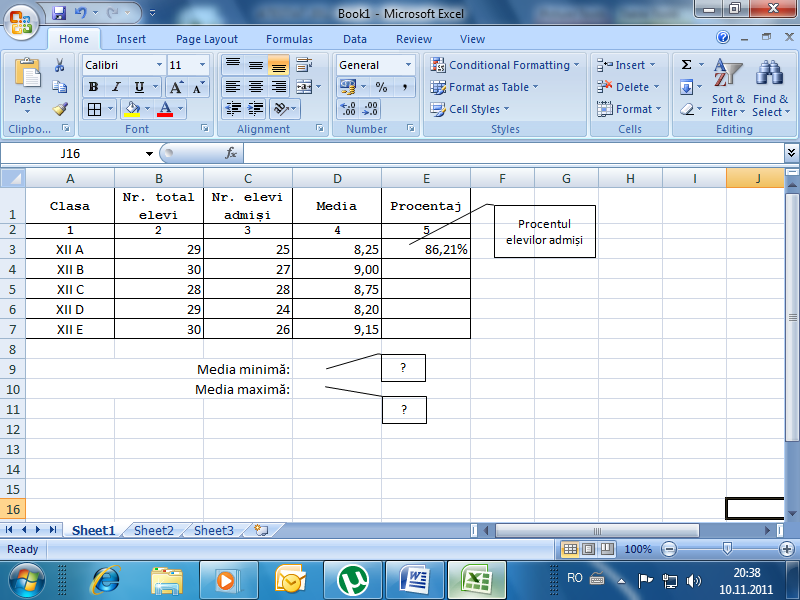 Avantaje ale serviciului de poştă electronică:transmitere rapidă a mesajelor;mijloc ieftin si eficient de comunicare;fişierele ataşate mesajelor pot conţine viruşi;Care dintre următoarele combinaţii de taste trebuie folosită pentru capturarea imaginii ferestrei active?Tab+InsertAlt+PrintScreenCtrl+InsertShift+F5Care dintre următoarele combinaţii de taste este folosită pentru comutarea între diferite ferestre deschise?Ctrl+EnterAlt+TabF1+InsertShift+F3Un kilobyte este:1024 bytes1000 biţi100 octeţi1024 megaocteţiCare dintre următoarele enumerări reprezintă numai sisteme de operare:Explorer, Windows VistaWindows XP, LinuxWord, PowerPointUnix, Outlook Express.Care dintre următoarele variante descrie în mod corect compresia fişierelor?O modalitate de a preveni un fişier de a fi şters din greşealăO modalitate de a proteja un fişier de infecţia cu un virus de calculatorO modalitate de a converti extensia unui fişier astfel încât să poată fi folosit de orice programO modalitate de a reduce mărimea unui fişier de pe hard disk sau de pe alte mijloace media.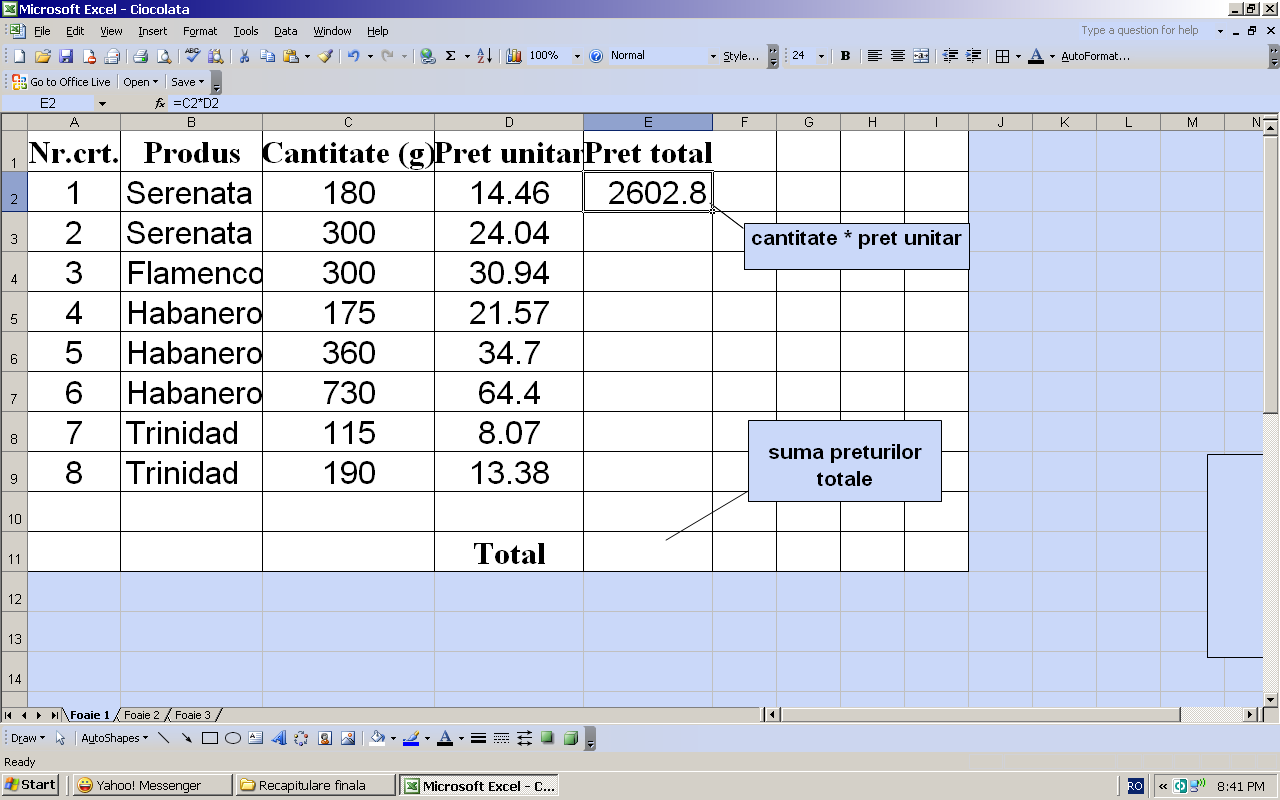 